附件3 昆明市官渡区政府专职消防队员招聘体能测试、岗位适应性测试项目及标准附件3昆明市官渡区政府专职消防队员招录体能测试、岗位适应性测试评判规则体能测试一、俯卧撑（一）场地设置在平地上设置考核区域，地面平整，无杂物、坡度。（二）操作程序1、参考人员在考核区域准备；2、听到“预备”口令，参考人员俯身，双手放在胸前位置，手掌接触地面，间距略比肩宽，双脚并拢支撑起下半身，保持肩部与脚踝成一条直线；3、听到“开始”口令，参考人员双手肘部弯曲，保持身体在一条直线上，将身体降低贴近地面，然后双手发力快速推起使身体恢复原状。动作完成后，起立完成考核。（三）操作要求1、单个或分组考核；2、屈臂时肩关节要低于肘关节、伸臂时双肘关节必须伸直、做动作时身体要保持平直；3、除手脚外身体其他部位触及地面，考核结束。4、考核以按要求完成的次数计算成绩。（四）评判细则1、计时2分钟，以标准完成个数记取成绩；2、屈臂时肩关节高于肘关节的不计入次数；3、伸臂时双肘关节未伸直的不计入次数；4、做动作时身体未保持平直的不计入次数；5、每名参考人员均只测试1次。二、10米×4往返跑（一）场地设置在跑道上设置出长10米的场地，标出起点线S1和终点线S2（如图所示）。        0m                                  10m（二）操作程序参考人员在起点线准备。听到“预备”的口令，参考人员做好起跑准备。听到“开始”的口令，参考人员沿跑道向前跑，当达到终点线S2处时，一只手触S2线后随即往回跑，跑到S1线后一只手触S1线后再次往返至S2线并触地，最后冲出S1线后计时。（三）操作要求1、参考人员听到发令信号后才能起跑，不得抢跑；2、每次折返必须单手触到标识线后才能折返；3、未触线的可以在触线后继续完成折返跑。（四）评判细则1、出现抢跑的可以提醒1次，第2次抢跑的不计取成绩；2、往返跑过程中时未单手触标识线的不计取成绩。3、每名参考人员均只测试1次。三、1000m跑（一）场地设置    设置400米的标准田径场地或其他场地。（二）操作程序    听到发令信号后，参考人员向前跑进，完成2圈半的跑步距离后冲出终点线。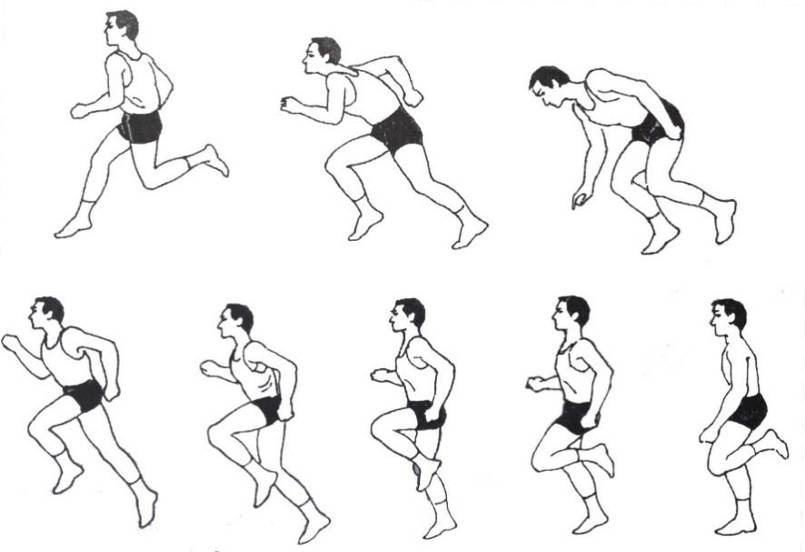 1000m跑示意图（三）操作要求跑步前应先进行热身运动；2、参考人员听到发令信号后才能起跑，不得抢跑；3、跑步过程中不得故意抢道、占道或妨碍其他考生完成考核；4、跑步过程中不得越过跑道最内侧实线。（四）评判细则1、计时从发令“开始”至身体有效部位越线为止。2、出现抢跑的可以提醒1次，第2次抢跑的不计取成绩；3、跑步过程中故意抢道、占道或妨碍其他考生完成考核，经提醒后仍然存在违规行为的不计取成绩；4、跑步过程中越过跑道最内侧实线，裁判人员将警告并纠正，第二次越过跑道最内侧实线的，取消成绩。5、每名参考人员均只测试1次。四、原地跳高（一）场地器材在考核场地设置专用摸高测试仪器或原地摸高线和起跳摸高线（摸高杆），在起跳处设置起跳区。（二）操作程序1、参考人员呈站立姿势站立于起跳区域内，单臂伸展至最大长度，测量地面至单臂中指尖高度为H1；2、听到“开始”的口令后，参考人员屈腿半蹲，双臂尽力后摆，双腿发力，向上垂直起跳，单手触碰固定高度或摸高测试仪测试条，记录高度H2；3、测试成绩H3为摸高高度H2减去单臂伸展高度H1；4、每名参考人员可以测试2次，取成绩较好的1次。（三）操作要求1、起跳时双腿不能移动或有垫步的动作；2、参考人员指甲不得超过指尖0.3厘米；3、参考人员不得戴手套等其他物品；4、参考人员必须在起跳区域内起跳。（四）评判细则1、起跳时双腿移动或有垫动作的不计取成绩；2、参考人员指甲超过指尖0.3厘米或戴手套等其他物品的不计取成绩；3、参考人员的最终成绩为2次测试中的较好成绩。岗位适应性测试一、负重登六楼（一）场地设置在综合训练楼或高度不小于18米的其他建筑1层楼梯第一台阶处标出起点线，在第6层最后一个台阶上沿处标出终点线，起点线处放置65毫米口径水带2盘（水带可提前固定捆扎）。（二）操作程序参考人员在起点线处做好准备，当听到“开始”的口令后，迅速携带水带沿楼梯攀登至6层，冲出终点线喊“好”。（三）操作要求1、参考人员着佩戴灭火救援头盔及消防安全腰带，手提2盘65毫米口径水带。2、65毫米水带必须为20型，2盘卷放于1层楼梯口。3、参考人员必须徒手携带2盘水带至6楼，不得借助任何其他工具辅助携带水带。4、个人防护装备及水带不得掉落。5、听到“开始”口令前不得抢跑，不得触碰水带，水带口不可互相连接。（四）评判细则1、计时从发出“开始”信号时，到全部身体及装备冲出终点线止；2、经提醒1次后，在开始信号发出前仍然抢跑的不计取成绩；3、操作前水带未双卷立放的必须整理完毕后方可起跑；4、登楼过程中，个人防护装备掉落未重新佩戴的，水带散开或掉落未重新整理，拖拉水带至终点线的不计取成绩。5、每名参考人员均只操作1次。二、原地攀登六米拉梯（一）场地设置在训练塔或其他楼房二层窗口架设6米拉梯形成攀登通道，在上一层设置安全保护绳一条，地面设保护人员2名，2层窗口处设保护人员1名。（二）操作程序1、听到“准备”的口令，工作人员为参考人员系好安全绳，做好准备；2、听到“预备”的口令，参考人员双手抓住梯蹬，做好操作准备；3、听到“开始”的口令，参考人员迅速向上逐级攀登，直至进入二楼窗内，双脚着地后，面向窗外举手示意喊“好”。（三）操作要求1、参考人员统一着灭火防护服、戴灭火救援头盔、系消防安全腰带、穿灭火防护靴。2、听到“开始”口令后才能攀登，不得提前动作；3、攀登梯子时，双手不得同时脱离梯蹬；4、安全绳须经三人以上吊拉、检查合格后方可使用。（四）评判细则1、计时从发出“开始”信号时，到进入二层窗框双脚落地止；2、参考人员经提醒1次后着装仍不符合要求或提前动作的不计取成绩；3、参考人员未从拉梯最低梯蹬开始攀登的不计取成绩；4、未逐级攀登的，在此科目最终成绩基础上加1秒；5、未做好安全保护措施前不得开始攀登；6、参考人员进入二楼窗内，双脚着地面向窗外举手示意喊“好”后计时结束；7、每名参考人员均只操作1次。三、拖拽（一）场地设置在空旷的场地上设置起点线S1和终点线S2，在起点线前放置1个60公斤重假人（如图所示）。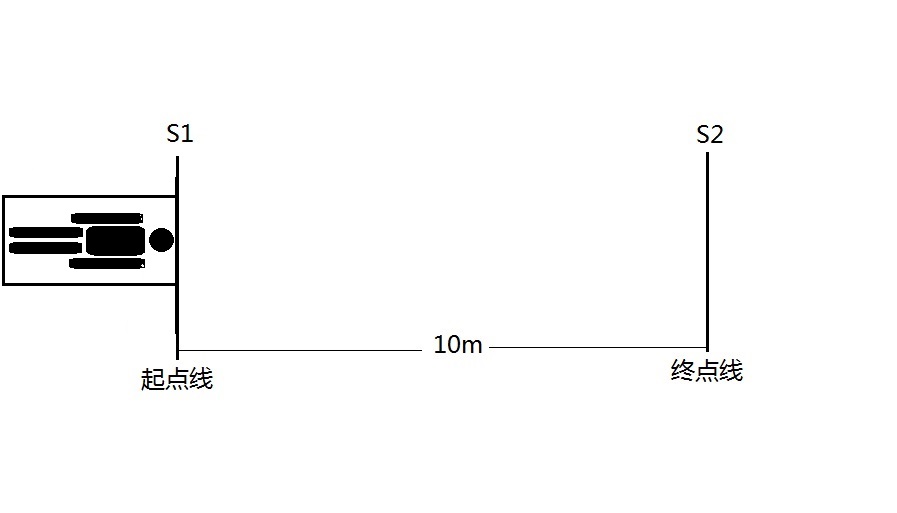 （二）操作程序参考人员佩戴灭火救援头盔及消防安全腰带，听到“开始”口令后，可采取任意姿势，徒手将60公斤重假人从起点线拖拽至终点线后喊“好”。（三）操作要求1、参考人员统一戴灭火救援头盔，系消防安全腰带。2、开始前参考人员站立于假人一侧；3、听到“开始”口令后开始徒手拖拽假人，不得借助任何工具；4、假人整体越过终点线后操作完成。（四）评判细则1、计时从发出“开始”信号时，到假人整体越过终点线后止；2、参考人员经提醒1次后仍提前动作的不计取成绩；3、拖拽过程中非徒手操作或借助其他工具的不计取成绩；4、每名参考人员均只操作1次。一、体能测试项目及标准一、体能测试项目及标准一、体能测试项目及标准一、体能测试项目及标准一、体能测试项目及标准一、体能测试项目及标准一、体能测试项目及标准一、体能测试项目及标准一、体能测试项目及标准一、体能测试项目及标准一、体能测试项目及标准一、体能测试项目及标准项目项目测试成绩对应分值、测试办法测试成绩对应分值、测试办法测试成绩对应分值、测试办法测试成绩对应分值、测试办法测试成绩对应分值、测试办法测试成绩对应分值、测试办法测试成绩对应分值、测试办法测试成绩对应分值、测试办法测试成绩对应分值、测试办法测试成绩对应分值、测试办法项目项目1分2分3分4分5分6分7分8分9分10分男性俯卧撑（次/2分钟）681012141620253035男性俯卧撑（次/2分钟）1.单个或分组考核。2.按照规定动作要领完成动作。屈臂时肩关节高于肘关节、伸臂时双肘关节未伸直、做动作时身体未保持平直，该动作不计数；除手脚外身体其他部位触及地面，考核结束。3.得分超出10分的，每递增5次增加1分，最高15分。1.单个或分组考核。2.按照规定动作要领完成动作。屈臂时肩关节高于肘关节、伸臂时双肘关节未伸直、做动作时身体未保持平直，该动作不计数；除手脚外身体其他部位触及地面，考核结束。3.得分超出10分的，每递增5次增加1分，最高15分。1.单个或分组考核。2.按照规定动作要领完成动作。屈臂时肩关节高于肘关节、伸臂时双肘关节未伸直、做动作时身体未保持平直，该动作不计数；除手脚外身体其他部位触及地面，考核结束。3.得分超出10分的，每递增5次增加1分，最高15分。1.单个或分组考核。2.按照规定动作要领完成动作。屈臂时肩关节高于肘关节、伸臂时双肘关节未伸直、做动作时身体未保持平直，该动作不计数；除手脚外身体其他部位触及地面，考核结束。3.得分超出10分的，每递增5次增加1分，最高15分。1.单个或分组考核。2.按照规定动作要领完成动作。屈臂时肩关节高于肘关节、伸臂时双肘关节未伸直、做动作时身体未保持平直，该动作不计数；除手脚外身体其他部位触及地面，考核结束。3.得分超出10分的，每递增5次增加1分，最高15分。1.单个或分组考核。2.按照规定动作要领完成动作。屈臂时肩关节高于肘关节、伸臂时双肘关节未伸直、做动作时身体未保持平直，该动作不计数；除手脚外身体其他部位触及地面，考核结束。3.得分超出10分的，每递增5次增加1分，最高15分。1.单个或分组考核。2.按照规定动作要领完成动作。屈臂时肩关节高于肘关节、伸臂时双肘关节未伸直、做动作时身体未保持平直，该动作不计数；除手脚外身体其他部位触及地面，考核结束。3.得分超出10分的，每递增5次增加1分，最高15分。1.单个或分组考核。2.按照规定动作要领完成动作。屈臂时肩关节高于肘关节、伸臂时双肘关节未伸直、做动作时身体未保持平直，该动作不计数；除手脚外身体其他部位触及地面，考核结束。3.得分超出10分的，每递增5次增加1分，最高15分。1.单个或分组考核。2.按照规定动作要领完成动作。屈臂时肩关节高于肘关节、伸臂时双肘关节未伸直、做动作时身体未保持平直，该动作不计数；除手脚外身体其他部位触及地面，考核结束。3.得分超出10分的，每递增5次增加1分，最高15分。1.单个或分组考核。2.按照规定动作要领完成动作。屈臂时肩关节高于肘关节、伸臂时双肘关节未伸直、做动作时身体未保持平直，该动作不计数；除手脚外身体其他部位触及地面，考核结束。3.得分超出10分的，每递增5次增加1分，最高15分。男性10米×4往返跑（秒）14″013″713″513″312″912″712″512″311″910″3男性10米×4往返跑（秒）1.单个或分组考核。2.在10米长的跑道上标出起点线和折返线，考生从起点线处听到起跑口令后起跑，在折返线处返回跑向起跑线，到达起跑线时为完成1次往返。连续完成2次往返，记录时间。3.考核以完成时间计算成绩。4.得分超出10分的，每递减0.1秒增加1分，最高15分。5.高原地区按照上述内地标准增加1秒。1.单个或分组考核。2.在10米长的跑道上标出起点线和折返线，考生从起点线处听到起跑口令后起跑，在折返线处返回跑向起跑线，到达起跑线时为完成1次往返。连续完成2次往返，记录时间。3.考核以完成时间计算成绩。4.得分超出10分的，每递减0.1秒增加1分，最高15分。5.高原地区按照上述内地标准增加1秒。1.单个或分组考核。2.在10米长的跑道上标出起点线和折返线，考生从起点线处听到起跑口令后起跑，在折返线处返回跑向起跑线，到达起跑线时为完成1次往返。连续完成2次往返，记录时间。3.考核以完成时间计算成绩。4.得分超出10分的，每递减0.1秒增加1分，最高15分。5.高原地区按照上述内地标准增加1秒。1.单个或分组考核。2.在10米长的跑道上标出起点线和折返线，考生从起点线处听到起跑口令后起跑，在折返线处返回跑向起跑线，到达起跑线时为完成1次往返。连续完成2次往返，记录时间。3.考核以完成时间计算成绩。4.得分超出10分的，每递减0.1秒增加1分，最高15分。5.高原地区按照上述内地标准增加1秒。1.单个或分组考核。2.在10米长的跑道上标出起点线和折返线，考生从起点线处听到起跑口令后起跑，在折返线处返回跑向起跑线，到达起跑线时为完成1次往返。连续完成2次往返，记录时间。3.考核以完成时间计算成绩。4.得分超出10分的，每递减0.1秒增加1分，最高15分。5.高原地区按照上述内地标准增加1秒。1.单个或分组考核。2.在10米长的跑道上标出起点线和折返线，考生从起点线处听到起跑口令后起跑，在折返线处返回跑向起跑线，到达起跑线时为完成1次往返。连续完成2次往返，记录时间。3.考核以完成时间计算成绩。4.得分超出10分的，每递减0.1秒增加1分，最高15分。5.高原地区按照上述内地标准增加1秒。1.单个或分组考核。2.在10米长的跑道上标出起点线和折返线，考生从起点线处听到起跑口令后起跑，在折返线处返回跑向起跑线，到达起跑线时为完成1次往返。连续完成2次往返，记录时间。3.考核以完成时间计算成绩。4.得分超出10分的，每递减0.1秒增加1分，最高15分。5.高原地区按照上述内地标准增加1秒。1.单个或分组考核。2.在10米长的跑道上标出起点线和折返线，考生从起点线处听到起跑口令后起跑，在折返线处返回跑向起跑线，到达起跑线时为完成1次往返。连续完成2次往返，记录时间。3.考核以完成时间计算成绩。4.得分超出10分的，每递减0.1秒增加1分，最高15分。5.高原地区按照上述内地标准增加1秒。1.单个或分组考核。2.在10米长的跑道上标出起点线和折返线，考生从起点线处听到起跑口令后起跑，在折返线处返回跑向起跑线，到达起跑线时为完成1次往返。连续完成2次往返，记录时间。3.考核以完成时间计算成绩。4.得分超出10分的，每递减0.1秒增加1分，最高15分。5.高原地区按照上述内地标准增加1秒。1.单个或分组考核。2.在10米长的跑道上标出起点线和折返线，考生从起点线处听到起跑口令后起跑，在折返线处返回跑向起跑线，到达起跑线时为完成1次往返。连续完成2次往返，记录时间。3.考核以完成时间计算成绩。4.得分超出10分的，每递减0.1秒增加1分，最高15分。5.高原地区按照上述内地标准增加1秒。男性1000米跑（分、秒）4′25″4′20″4′15″4′10″4′05″4′00″3′55″3′50″3′45″3′40″男性1000米跑（分、秒）1.分组考核。2.在跑道或平地上标出起点线，考生从起点线处听到起跑口令后起跑，完成1000米距离到达终点线，记录时间。3.考核以完成时间计算成绩。4.得分超出10分的，每递减5秒增加1分，最高15分。5.海拔2100-3000米，每增加100米高度标准递增3秒，3100-4000米，每增加100米高度标准递增4秒。1.分组考核。2.在跑道或平地上标出起点线，考生从起点线处听到起跑口令后起跑，完成1000米距离到达终点线，记录时间。3.考核以完成时间计算成绩。4.得分超出10分的，每递减5秒增加1分，最高15分。5.海拔2100-3000米，每增加100米高度标准递增3秒，3100-4000米，每增加100米高度标准递增4秒。1.分组考核。2.在跑道或平地上标出起点线，考生从起点线处听到起跑口令后起跑，完成1000米距离到达终点线，记录时间。3.考核以完成时间计算成绩。4.得分超出10分的，每递减5秒增加1分，最高15分。5.海拔2100-3000米，每增加100米高度标准递增3秒，3100-4000米，每增加100米高度标准递增4秒。1.分组考核。2.在跑道或平地上标出起点线，考生从起点线处听到起跑口令后起跑，完成1000米距离到达终点线，记录时间。3.考核以完成时间计算成绩。4.得分超出10分的，每递减5秒增加1分，最高15分。5.海拔2100-3000米，每增加100米高度标准递增3秒，3100-4000米，每增加100米高度标准递增4秒。1.分组考核。2.在跑道或平地上标出起点线，考生从起点线处听到起跑口令后起跑，完成1000米距离到达终点线，记录时间。3.考核以完成时间计算成绩。4.得分超出10分的，每递减5秒增加1分，最高15分。5.海拔2100-3000米，每增加100米高度标准递增3秒，3100-4000米，每增加100米高度标准递增4秒。1.分组考核。2.在跑道或平地上标出起点线，考生从起点线处听到起跑口令后起跑，完成1000米距离到达终点线，记录时间。3.考核以完成时间计算成绩。4.得分超出10分的，每递减5秒增加1分，最高15分。5.海拔2100-3000米，每增加100米高度标准递增3秒，3100-4000米，每增加100米高度标准递增4秒。1.分组考核。2.在跑道或平地上标出起点线，考生从起点线处听到起跑口令后起跑，完成1000米距离到达终点线，记录时间。3.考核以完成时间计算成绩。4.得分超出10分的，每递减5秒增加1分，最高15分。5.海拔2100-3000米，每增加100米高度标准递增3秒，3100-4000米，每增加100米高度标准递增4秒。1.分组考核。2.在跑道或平地上标出起点线，考生从起点线处听到起跑口令后起跑，完成1000米距离到达终点线，记录时间。3.考核以完成时间计算成绩。4.得分超出10分的，每递减5秒增加1分，最高15分。5.海拔2100-3000米，每增加100米高度标准递增3秒，3100-4000米，每增加100米高度标准递增4秒。1.分组考核。2.在跑道或平地上标出起点线，考生从起点线处听到起跑口令后起跑，完成1000米距离到达终点线，记录时间。3.考核以完成时间计算成绩。4.得分超出10分的，每递减5秒增加1分，最高15分。5.海拔2100-3000米，每增加100米高度标准递增3秒，3100-4000米，每增加100米高度标准递增4秒。1.分组考核。2.在跑道或平地上标出起点线，考生从起点线处听到起跑口令后起跑，完成1000米距离到达终点线，记录时间。3.考核以完成时间计算成绩。4.得分超出10分的，每递减5秒增加1分，最高15分。5.海拔2100-3000米，每增加100米高度标准递增3秒，3100-4000米，每增加100米高度标准递增4秒。男性原地跳高（厘米）45475053555760636567男性原地跳高（厘米）1.单个或分组考核。2.考生双脚站立靠墙，单手伸直标记中指最高触墙点（示指高度），双脚立定垂直跳起，以单手指尖触墙，测量示指高度与跳起触墙高度之间的距离。两次测试，记录成绩较好的1次。3.考核以完成跳起高度计算成绩。4.得分超出10分的，每递增3厘米增加1分，最高15分。1.单个或分组考核。2.考生双脚站立靠墙，单手伸直标记中指最高触墙点（示指高度），双脚立定垂直跳起，以单手指尖触墙，测量示指高度与跳起触墙高度之间的距离。两次测试，记录成绩较好的1次。3.考核以完成跳起高度计算成绩。4.得分超出10分的，每递增3厘米增加1分，最高15分。1.单个或分组考核。2.考生双脚站立靠墙，单手伸直标记中指最高触墙点（示指高度），双脚立定垂直跳起，以单手指尖触墙，测量示指高度与跳起触墙高度之间的距离。两次测试，记录成绩较好的1次。3.考核以完成跳起高度计算成绩。4.得分超出10分的，每递增3厘米增加1分，最高15分。1.单个或分组考核。2.考生双脚站立靠墙，单手伸直标记中指最高触墙点（示指高度），双脚立定垂直跳起，以单手指尖触墙，测量示指高度与跳起触墙高度之间的距离。两次测试，记录成绩较好的1次。3.考核以完成跳起高度计算成绩。4.得分超出10分的，每递增3厘米增加1分，最高15分。1.单个或分组考核。2.考生双脚站立靠墙，单手伸直标记中指最高触墙点（示指高度），双脚立定垂直跳起，以单手指尖触墙，测量示指高度与跳起触墙高度之间的距离。两次测试，记录成绩较好的1次。3.考核以完成跳起高度计算成绩。4.得分超出10分的，每递增3厘米增加1分，最高15分。1.单个或分组考核。2.考生双脚站立靠墙，单手伸直标记中指最高触墙点（示指高度），双脚立定垂直跳起，以单手指尖触墙，测量示指高度与跳起触墙高度之间的距离。两次测试，记录成绩较好的1次。3.考核以完成跳起高度计算成绩。4.得分超出10分的，每递增3厘米增加1分，最高15分。1.单个或分组考核。2.考生双脚站立靠墙，单手伸直标记中指最高触墙点（示指高度），双脚立定垂直跳起，以单手指尖触墙，测量示指高度与跳起触墙高度之间的距离。两次测试，记录成绩较好的1次。3.考核以完成跳起高度计算成绩。4.得分超出10分的，每递增3厘米增加1分，最高15分。1.单个或分组考核。2.考生双脚站立靠墙，单手伸直标记中指最高触墙点（示指高度），双脚立定垂直跳起，以单手指尖触墙，测量示指高度与跳起触墙高度之间的距离。两次测试，记录成绩较好的1次。3.考核以完成跳起高度计算成绩。4.得分超出10分的，每递增3厘米增加1分，最高15分。1.单个或分组考核。2.考生双脚站立靠墙，单手伸直标记中指最高触墙点（示指高度），双脚立定垂直跳起，以单手指尖触墙，测量示指高度与跳起触墙高度之间的距离。两次测试，记录成绩较好的1次。3.考核以完成跳起高度计算成绩。4.得分超出10分的，每递增3厘米增加1分，最高15分。1.单个或分组考核。2.考生双脚站立靠墙，单手伸直标记中指最高触墙点（示指高度），双脚立定垂直跳起，以单手指尖触墙，测量示指高度与跳起触墙高度之间的距离。两次测试，记录成绩较好的1次。3.考核以完成跳起高度计算成绩。4.得分超出10分的，每递增3厘米增加1分，最高15分。备注1.总成绩最高40分，任一项达不到最低分值的视为“不合格”。2.测试项目及标准中“以上”“以下”均含本级、本数。1.总成绩最高40分，任一项达不到最低分值的视为“不合格”。2.测试项目及标准中“以上”“以下”均含本级、本数。1.总成绩最高40分，任一项达不到最低分值的视为“不合格”。2.测试项目及标准中“以上”“以下”均含本级、本数。1.总成绩最高40分，任一项达不到最低分值的视为“不合格”。2.测试项目及标准中“以上”“以下”均含本级、本数。1.总成绩最高40分，任一项达不到最低分值的视为“不合格”。2.测试项目及标准中“以上”“以下”均含本级、本数。1.总成绩最高40分，任一项达不到最低分值的视为“不合格”。2.测试项目及标准中“以上”“以下”均含本级、本数。1.总成绩最高40分，任一项达不到最低分值的视为“不合格”。2.测试项目及标准中“以上”“以下”均含本级、本数。1.总成绩最高40分，任一项达不到最低分值的视为“不合格”。2.测试项目及标准中“以上”“以下”均含本级、本数。1.总成绩最高40分，任一项达不到最低分值的视为“不合格”。2.测试项目及标准中“以上”“以下”均含本级、本数。1.总成绩最高40分，任一项达不到最低分值的视为“不合格”。2.测试项目及标准中“以上”“以下”均含本级、本数。1.总成绩最高40分，任一项达不到最低分值的视为“不合格”。2.测试项目及标准中“以上”“以下”均含本级、本数。二、岗位适应性测试项目和标准二、岗位适应性测试项目和标准二、岗位适应性测试项目和标准二、岗位适应性测试项目和标准二、岗位适应性测试项目和标准二、岗位适应性测试项目和标准二、岗位适应性测试项目和标准项  目项  目测试办法优秀良好中等一般男性负重登六楼    考生佩戴消防头盔及消防安全腰带，手提两盘65毫米口径水带，从一楼楼梯口登至六楼楼梯口。记录时间。1′15″1′30″1′40″1′50″男性原地攀登六米拉梯    考生穿着全套消防员防护装具，扣好安全绳，从原地逐级攀登架设在训练塔窗口的六米拉梯，并进入二楼平台。记录时间。10″15″20″25″男性拖拽    考生佩戴消防头盔及消防安全腰带，将60公斤重的假人从起点线拖拽至距离起点线10米处的终点线（假人整体越过终点线）。记录时间。12″13″14″15″备注1.任一项达不到“一般”标准的视为“不合格”。2.高原地区应在海拔4000米以下集中组织适应性测试，海拔2000-3000米，每增加100米高度标准递增3秒，3100-4000米，每增加100米高度标准递增4秒。1.任一项达不到“一般”标准的视为“不合格”。2.高原地区应在海拔4000米以下集中组织适应性测试，海拔2000-3000米，每增加100米高度标准递增3秒，3100-4000米，每增加100米高度标准递增4秒。1.任一项达不到“一般”标准的视为“不合格”。2.高原地区应在海拔4000米以下集中组织适应性测试，海拔2000-3000米，每增加100米高度标准递增3秒，3100-4000米，每增加100米高度标准递增4秒。1.任一项达不到“一般”标准的视为“不合格”。2.高原地区应在海拔4000米以下集中组织适应性测试，海拔2000-3000米，每增加100米高度标准递增3秒，3100-4000米，每增加100米高度标准递增4秒。1.任一项达不到“一般”标准的视为“不合格”。2.高原地区应在海拔4000米以下集中组织适应性测试，海拔2000-3000米，每增加100米高度标准递增3秒，3100-4000米，每增加100米高度标准递增4秒。1.任一项达不到“一般”标准的视为“不合格”。2.高原地区应在海拔4000米以下集中组织适应性测试，海拔2000-3000米，每增加100米高度标准递增3秒，3100-4000米，每增加100米高度标准递增4秒。